Grupa Jabłuszka   20.04.2020rTematyka kompleksowa: DBAMY O NASZĄ PLANETĘZajęcia z zakresu rozwijania mowy ,                                                                              zajęcia umuzykalniające , ćwiczenia graficzne Podczas dzisiejszych zajęć poznamy kolejną literkę . Będzie to literka Z, z.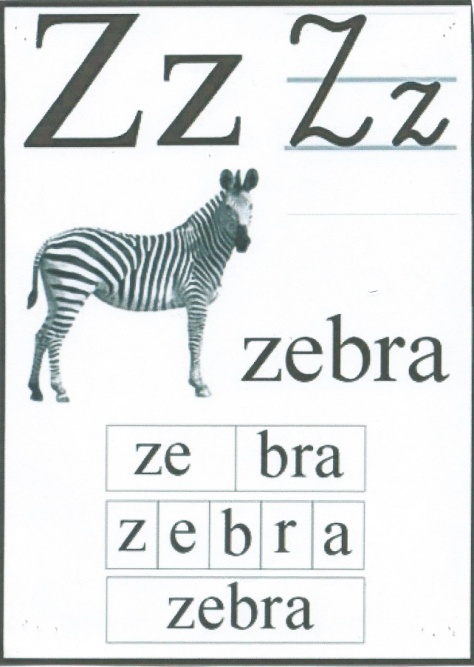 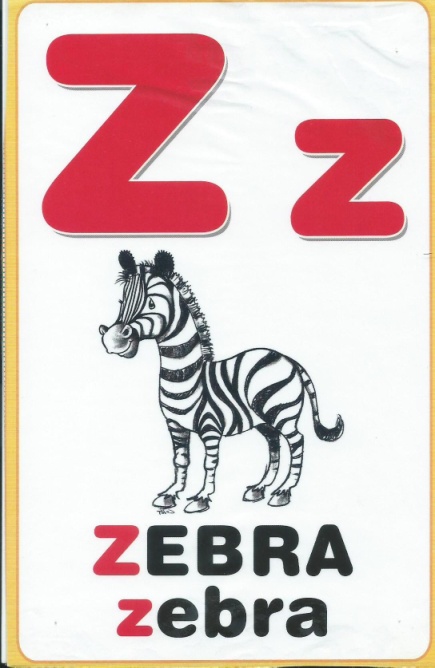 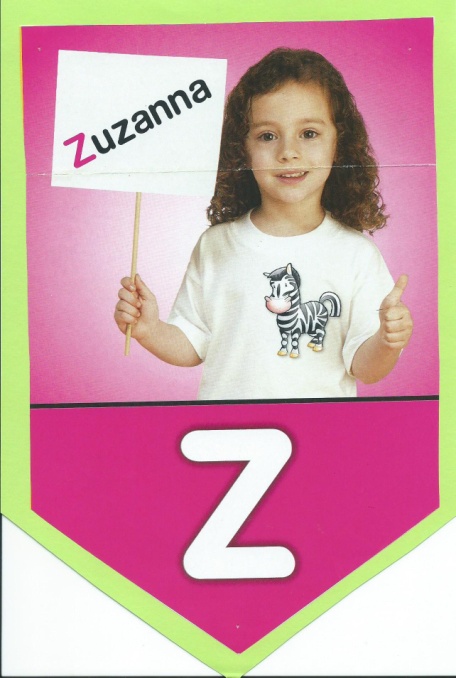 Zaproponuję Wam takie wyrazy , które rozpoczynają się  głoską „z” : zebra, Zuzanna i zygzak .  Teraz Wy zastanówcie się jaki jeszcze wyraz rozpoczyna się  głoską „z” . Kiedy już wykonacie to zadanie, mam dla was kolejne. Poniżej znajduje się kontur nowopoznanej litery.  Narysujcie tą literę paluszkiem wewnątrz konturu, najpierw wielką , a potem małą literę „z” . Następnie ozdóbcie proszę te dwie literki. Proponuję, aby zrobić to wydzieranką z gazet. W ten sposób wykorzystamy stare gazety zamiast je wyrzucać – jak przystało na prawdziwego ekologa. „Zygzak” , o którym wspomniałam to także nazwa  znanego mi tańca . Jeśli chcielibyście się nauczyć jego kroków i poprawić sobie nastrój wesołą melodią to otwórzcie link poniżej. https://m.youtube.com/watch?fbclid=IwAR1y08xvkXzlBocxqX6zXtH-UB8ovEqWOX-3wC1AtT4SUUZ7wZSuc_CBLrA&v=Twc7suv_Om0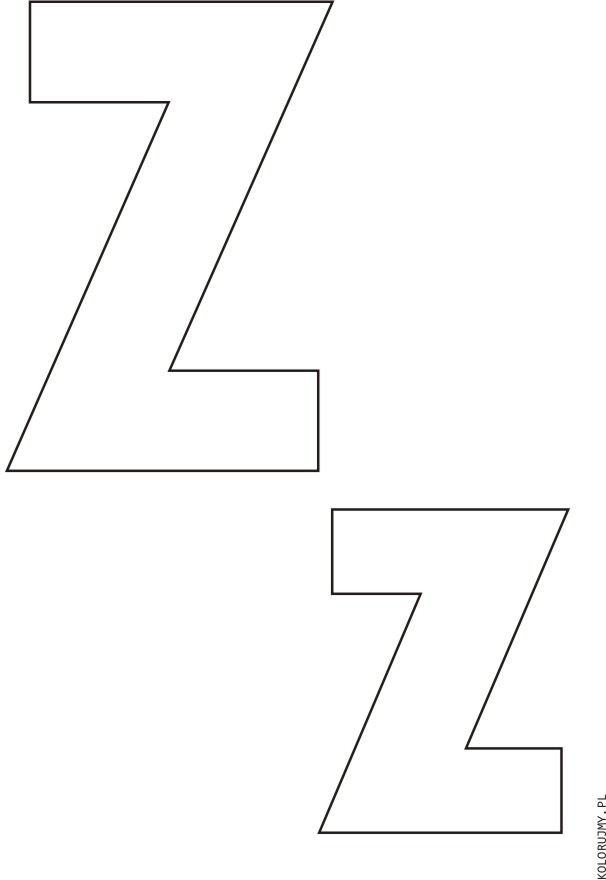 Na zakończenie jeszcze jedno wesołe zadanie. Możemy utrwalić sobie poznane dotychczas litery i cyfry podczas zabawy w kodowanie. Polega ona na tym, że koloruje się odpowiednim kolorem odpowiednie krateczki  oznaczone literą w poziomie i cyfrą w pionie . Odszukujemy daną kratkę i zamalowujemy ją podanym kolorem. W efekcie powinniśmy otrzymać jeden z obrazków wiosennych , które tu zamieściłam.  Który obrazek nam się ujawni to niespodzianka – musimy poczekać na efekt końcowy. Miłej zabawy. Pochwalcie się proszę waszymi obrazkami. 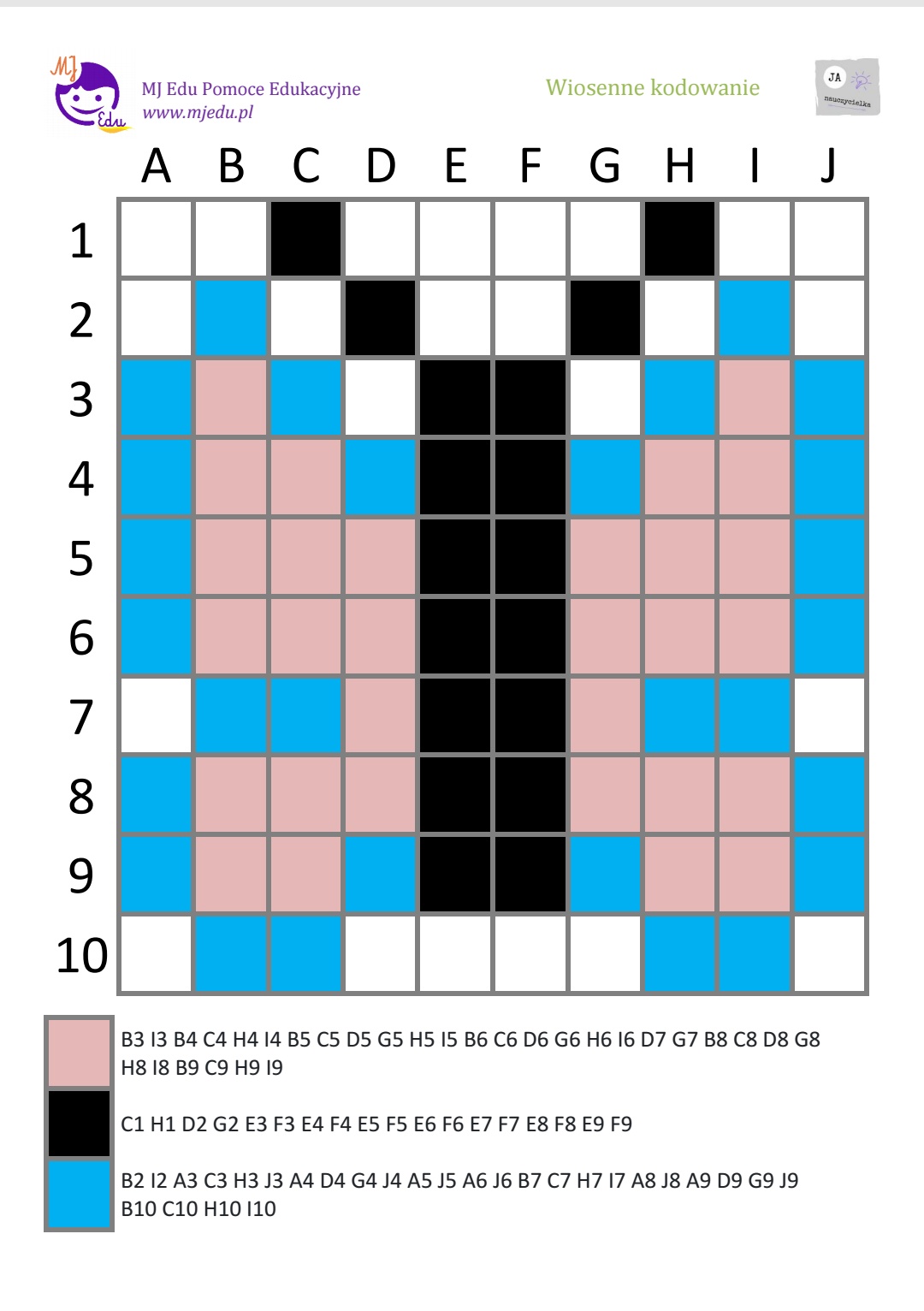 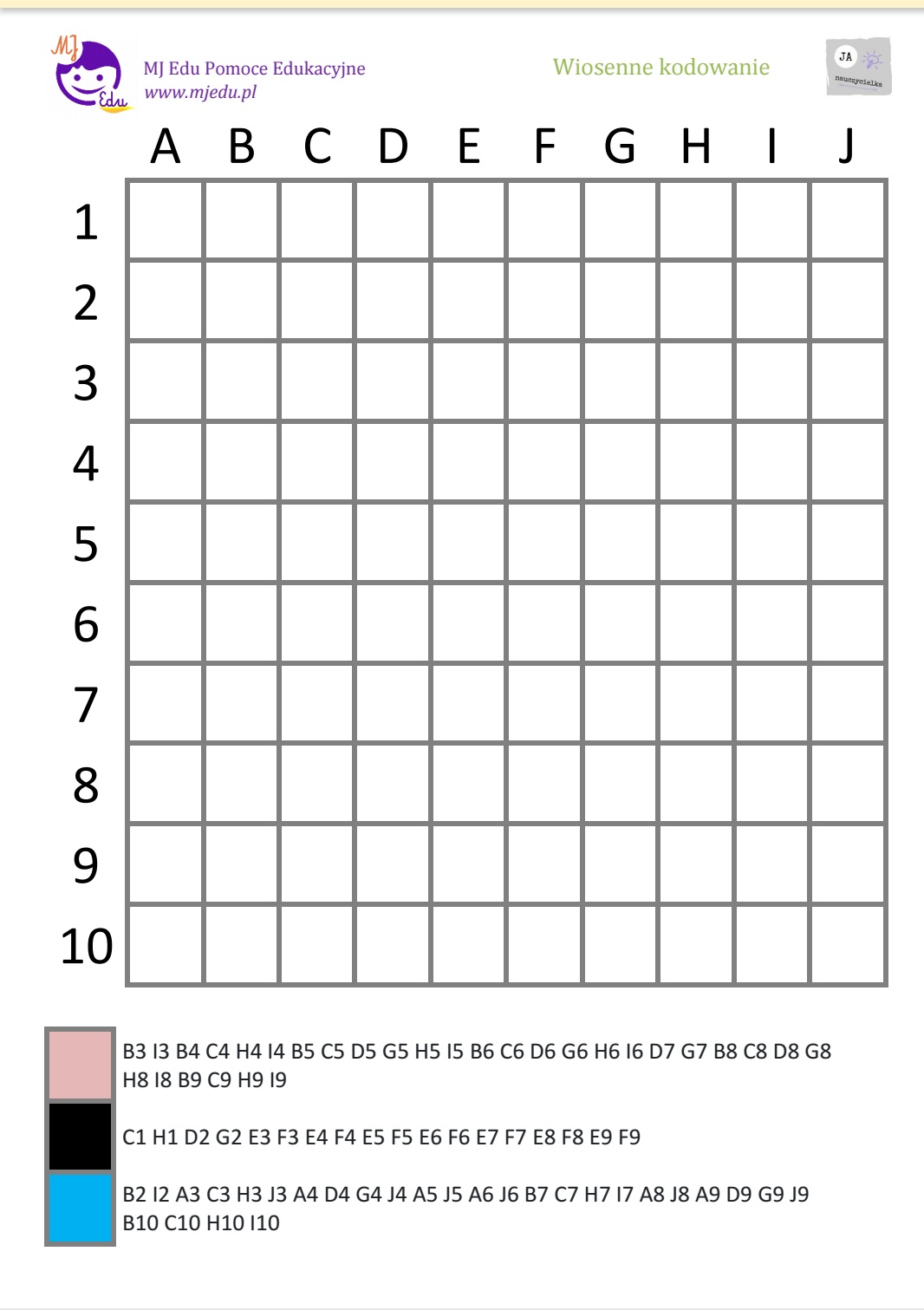 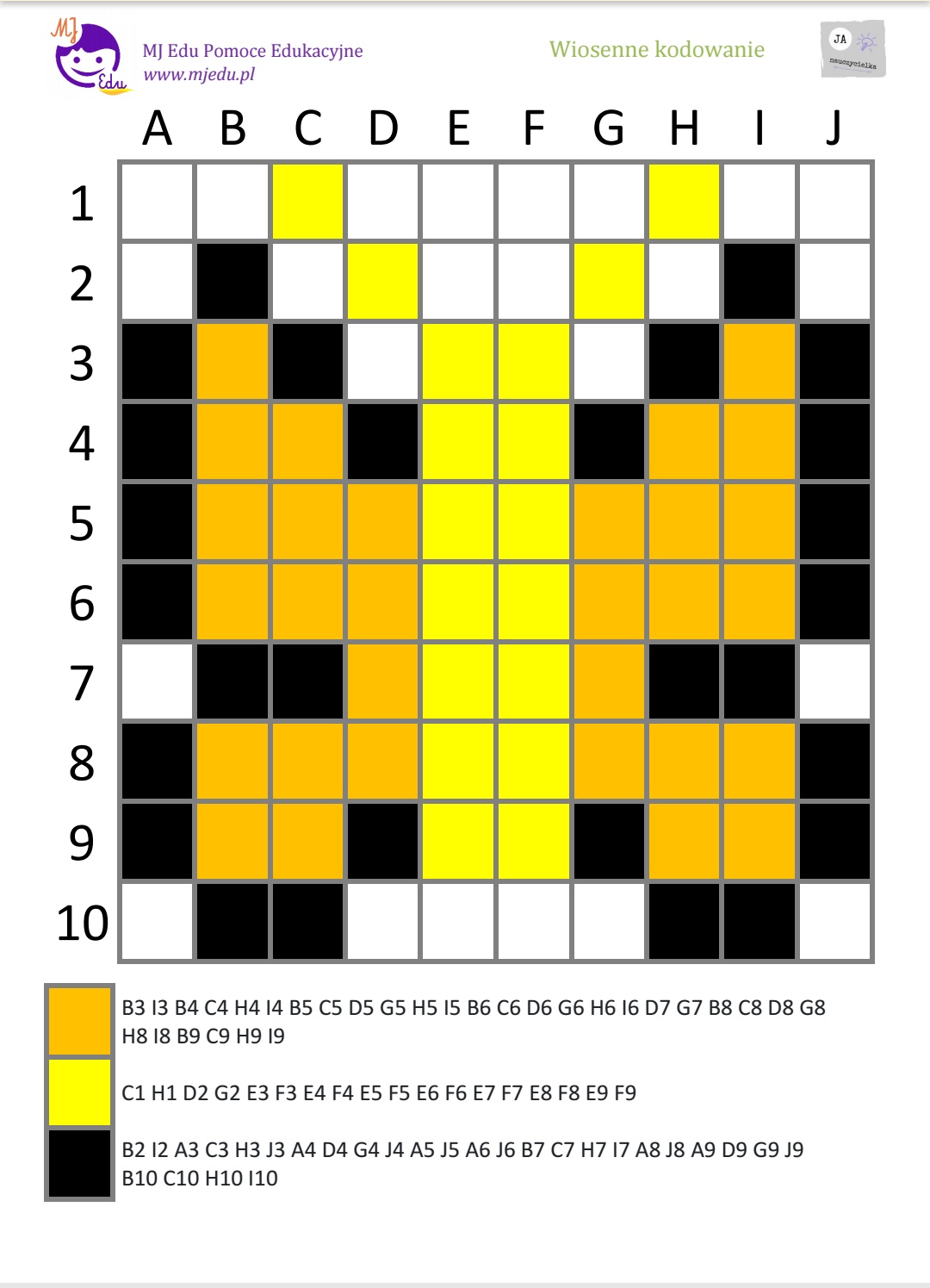 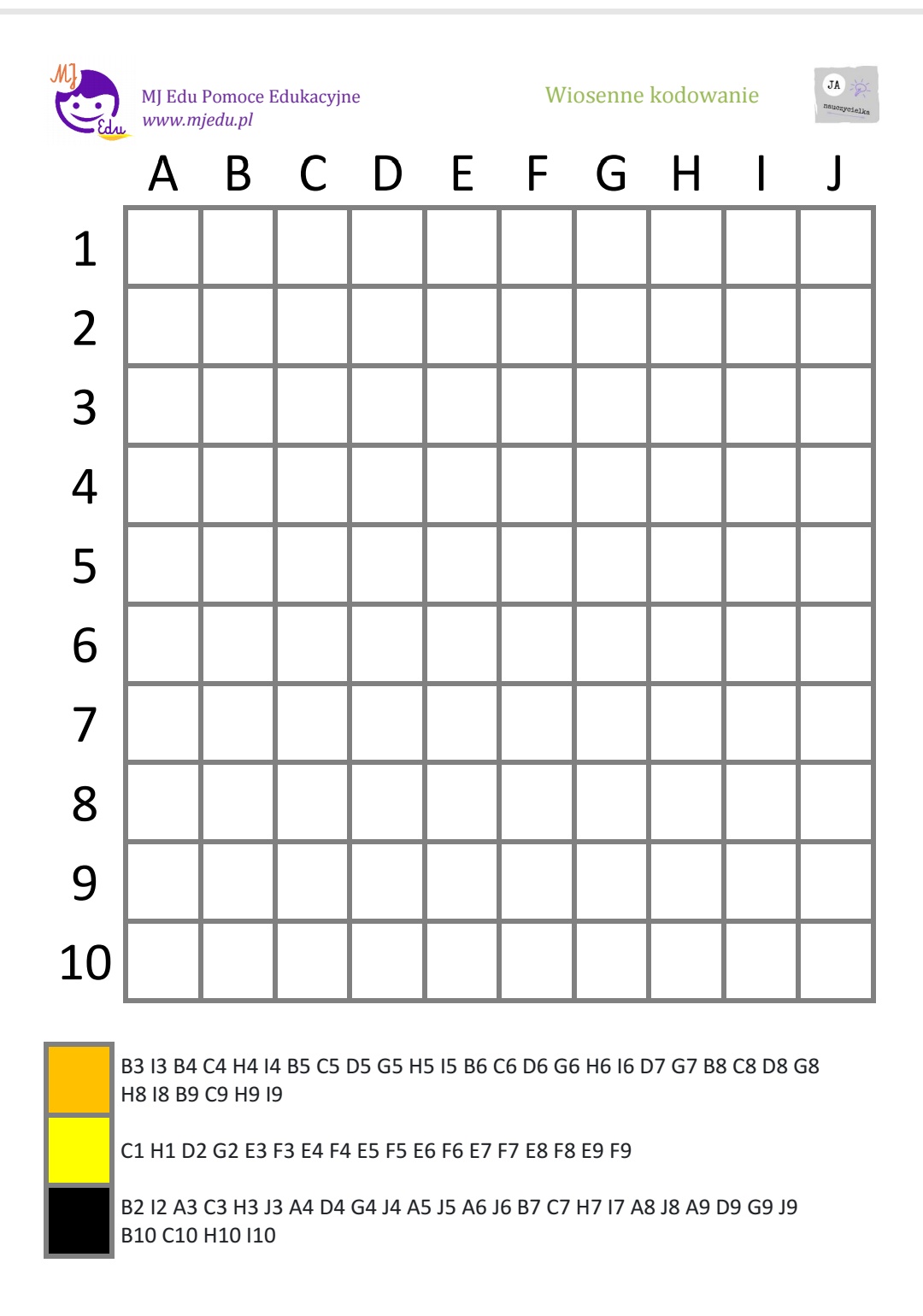 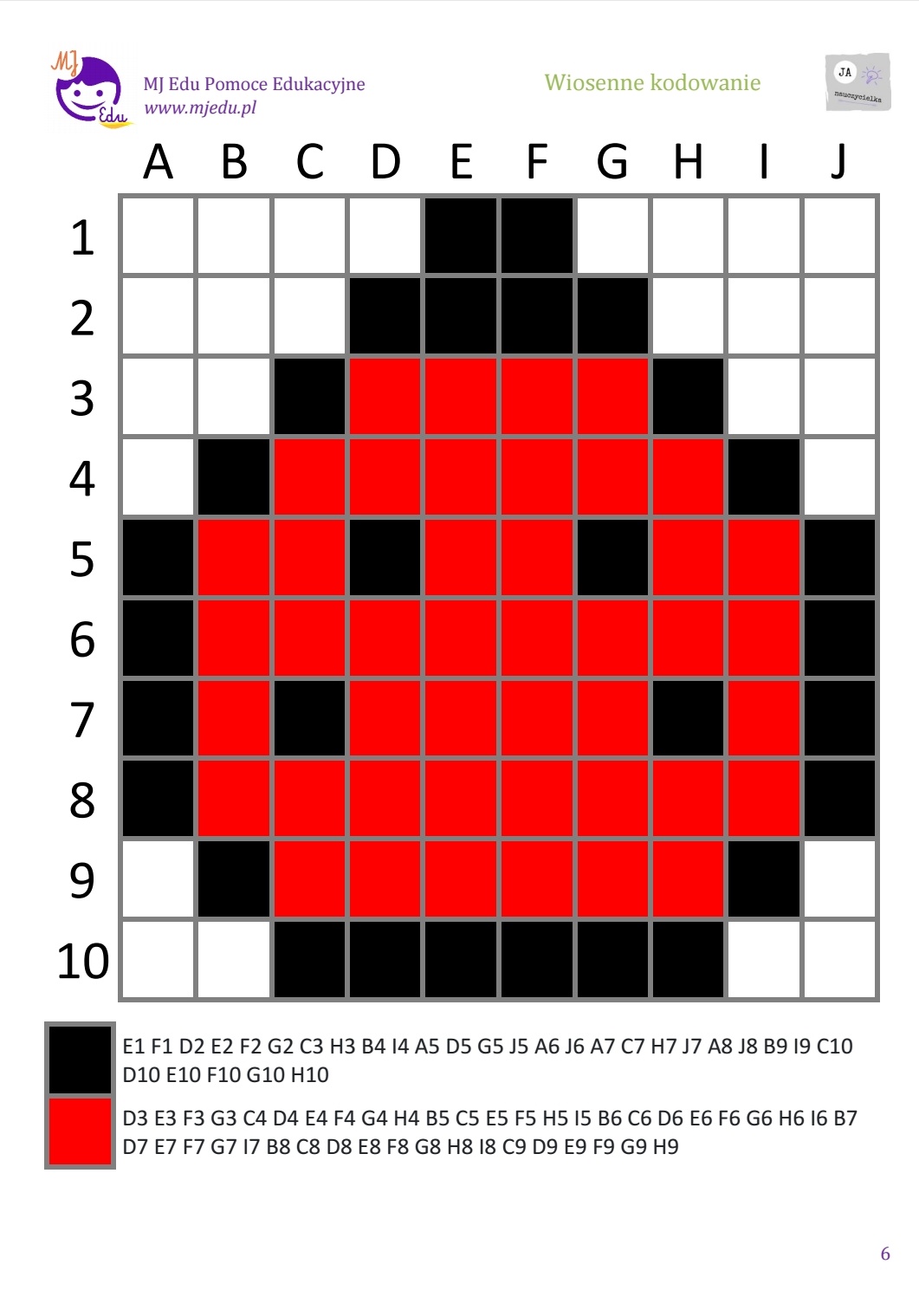 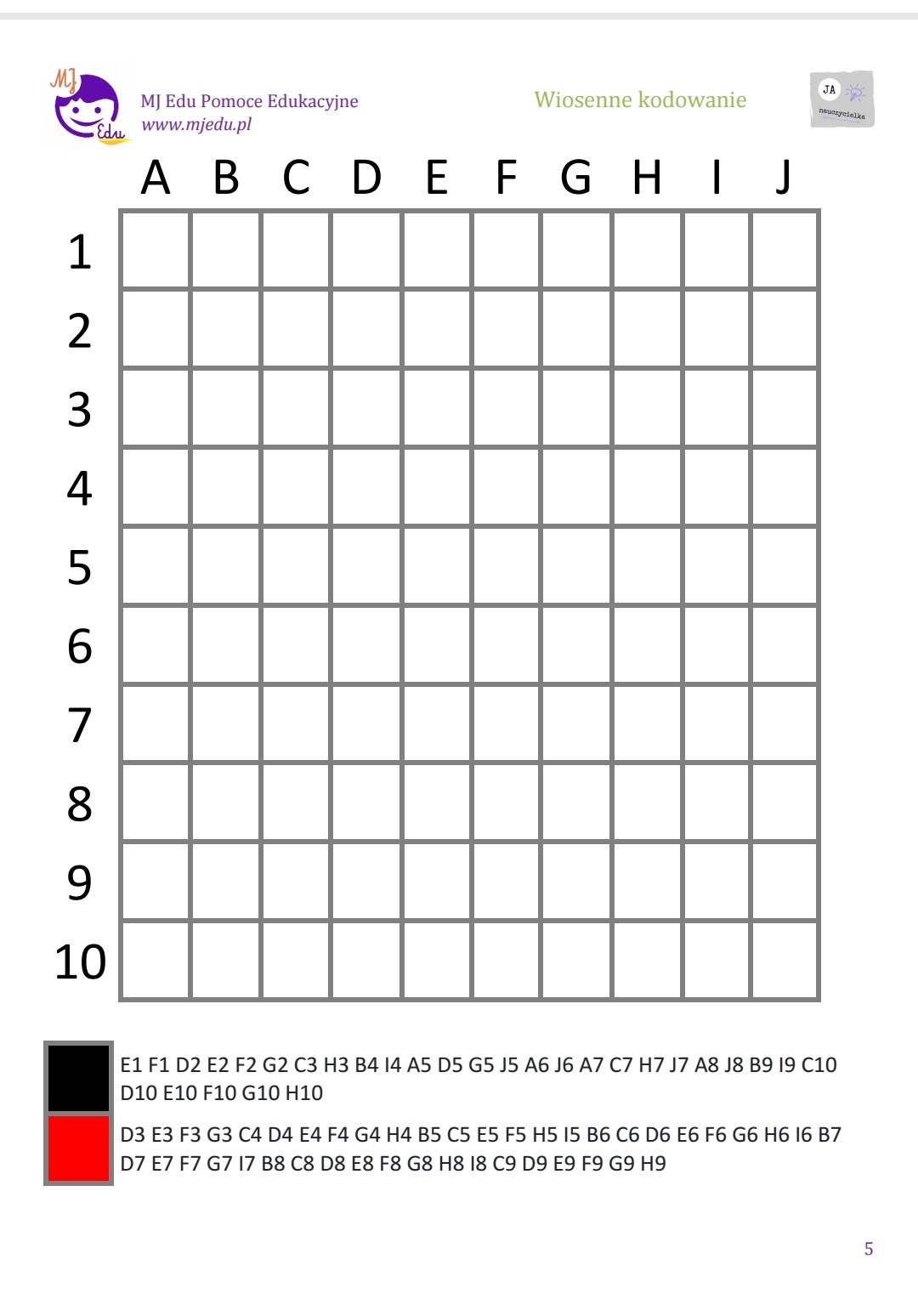 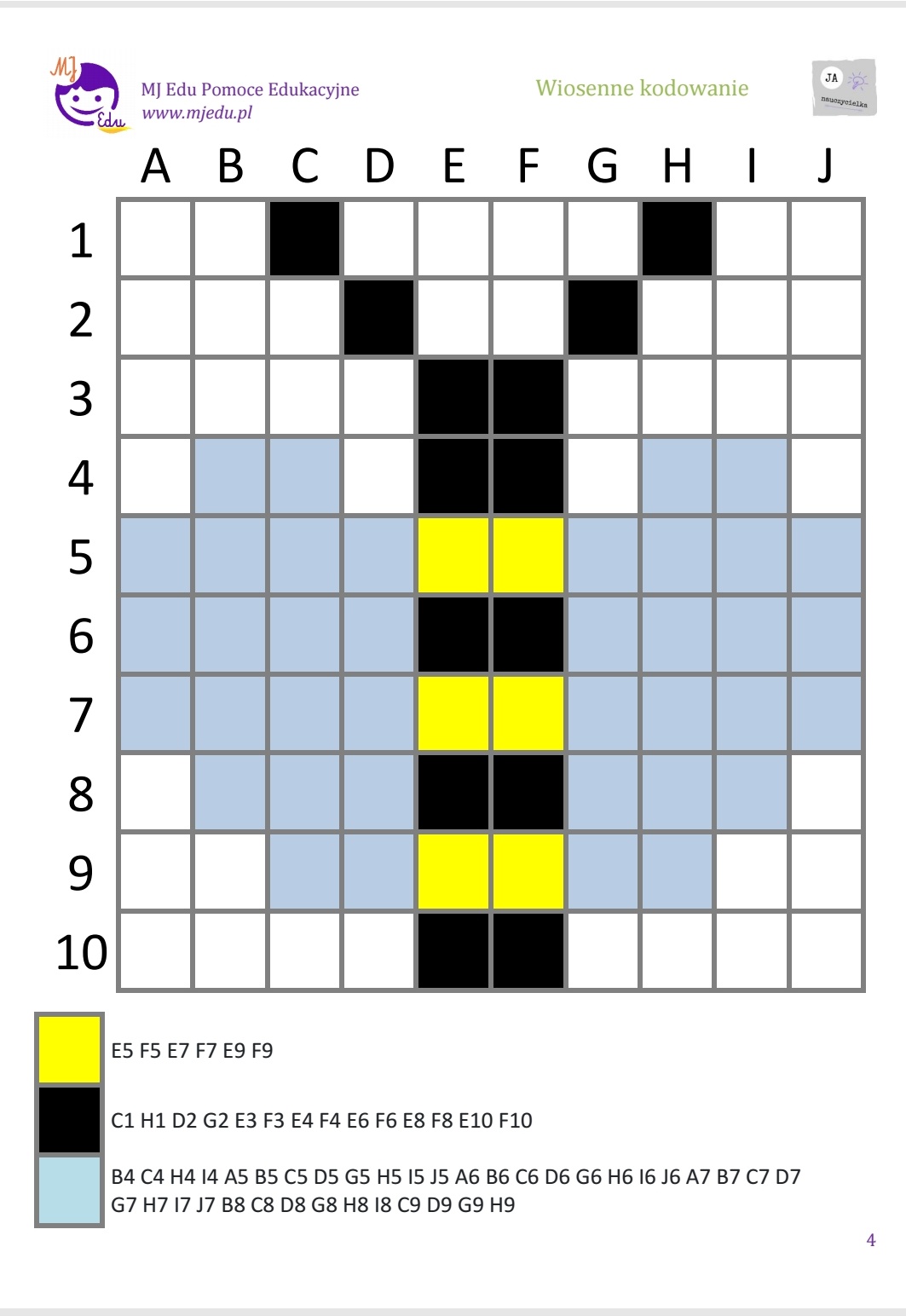 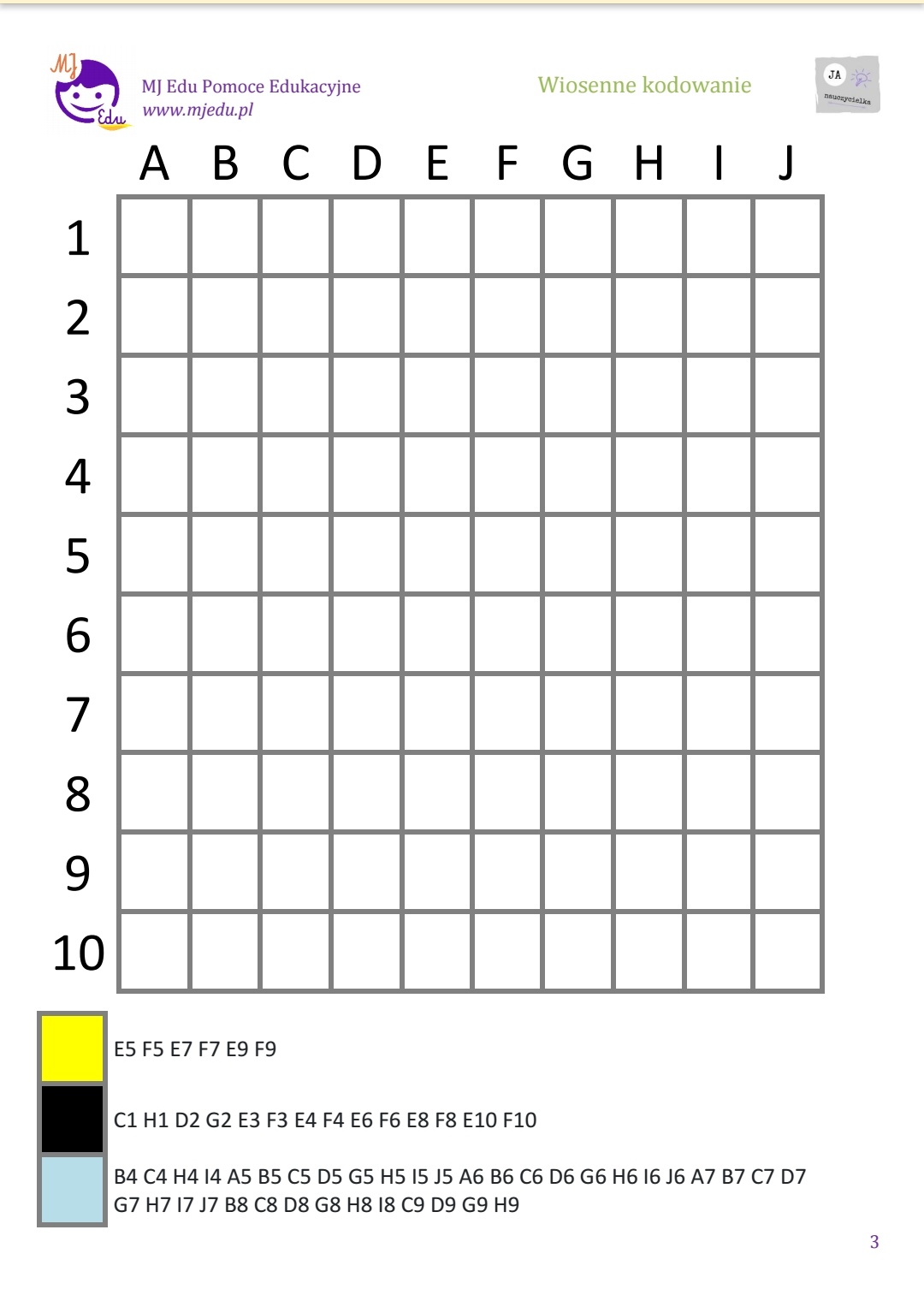 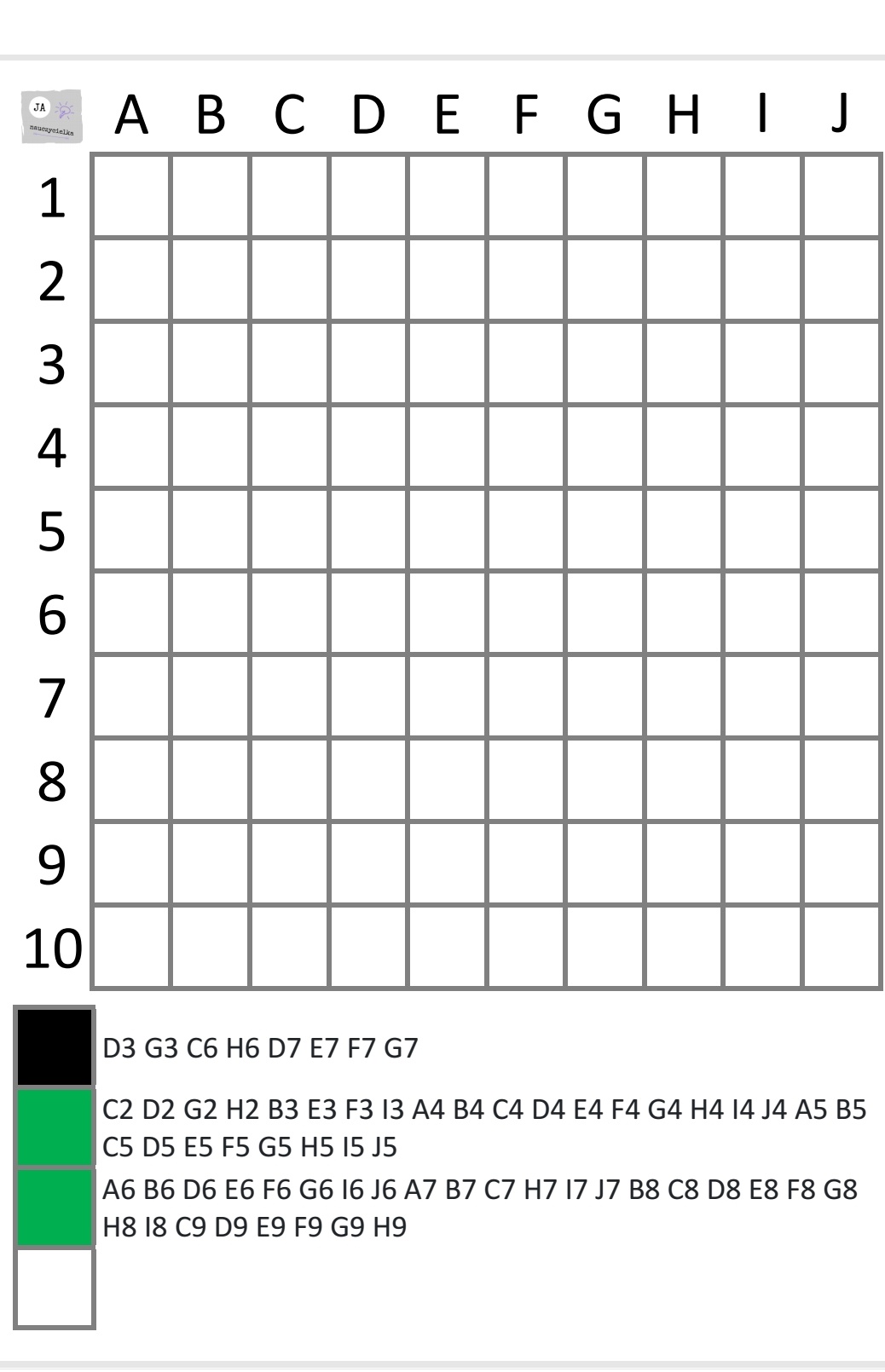 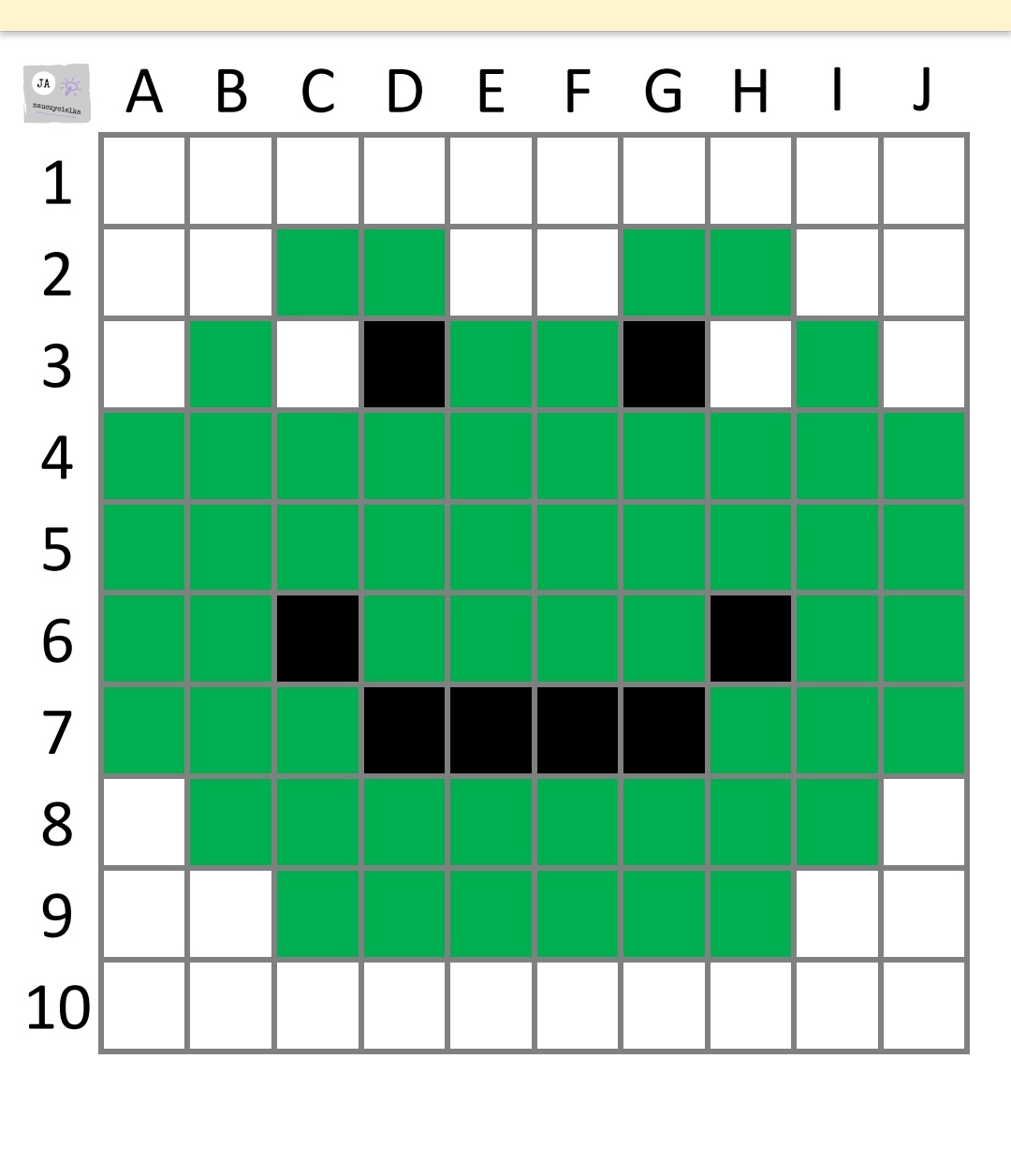 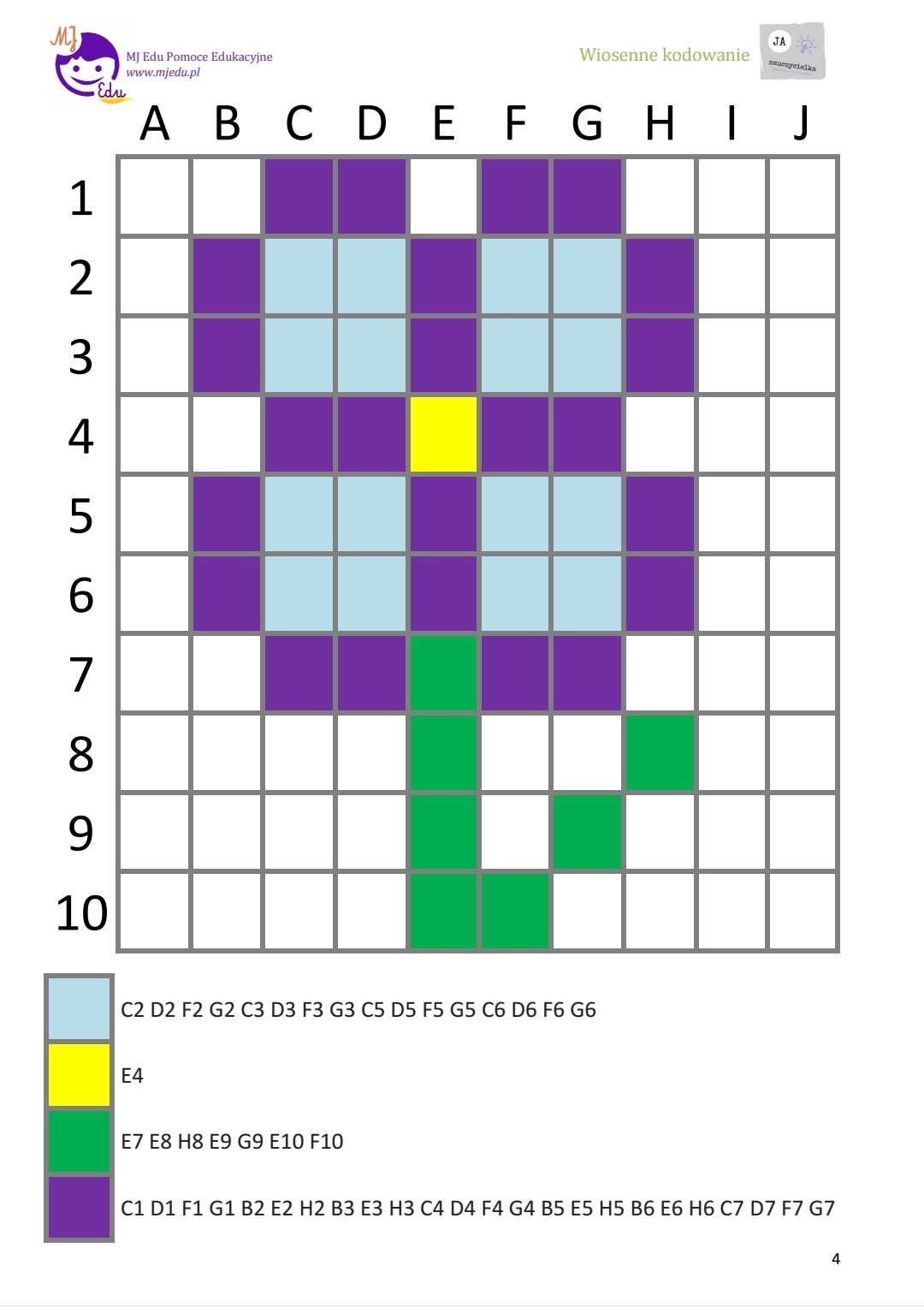 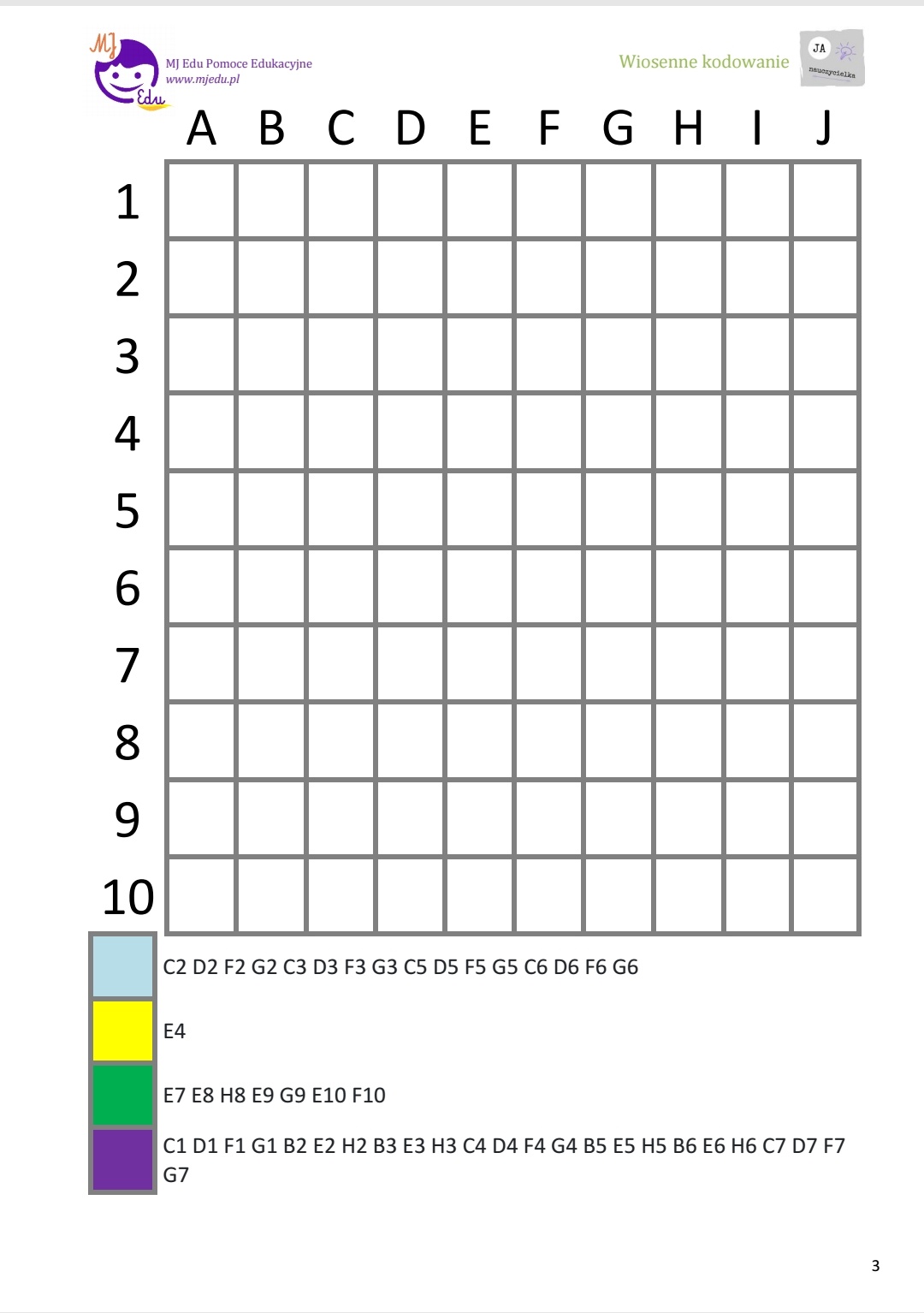 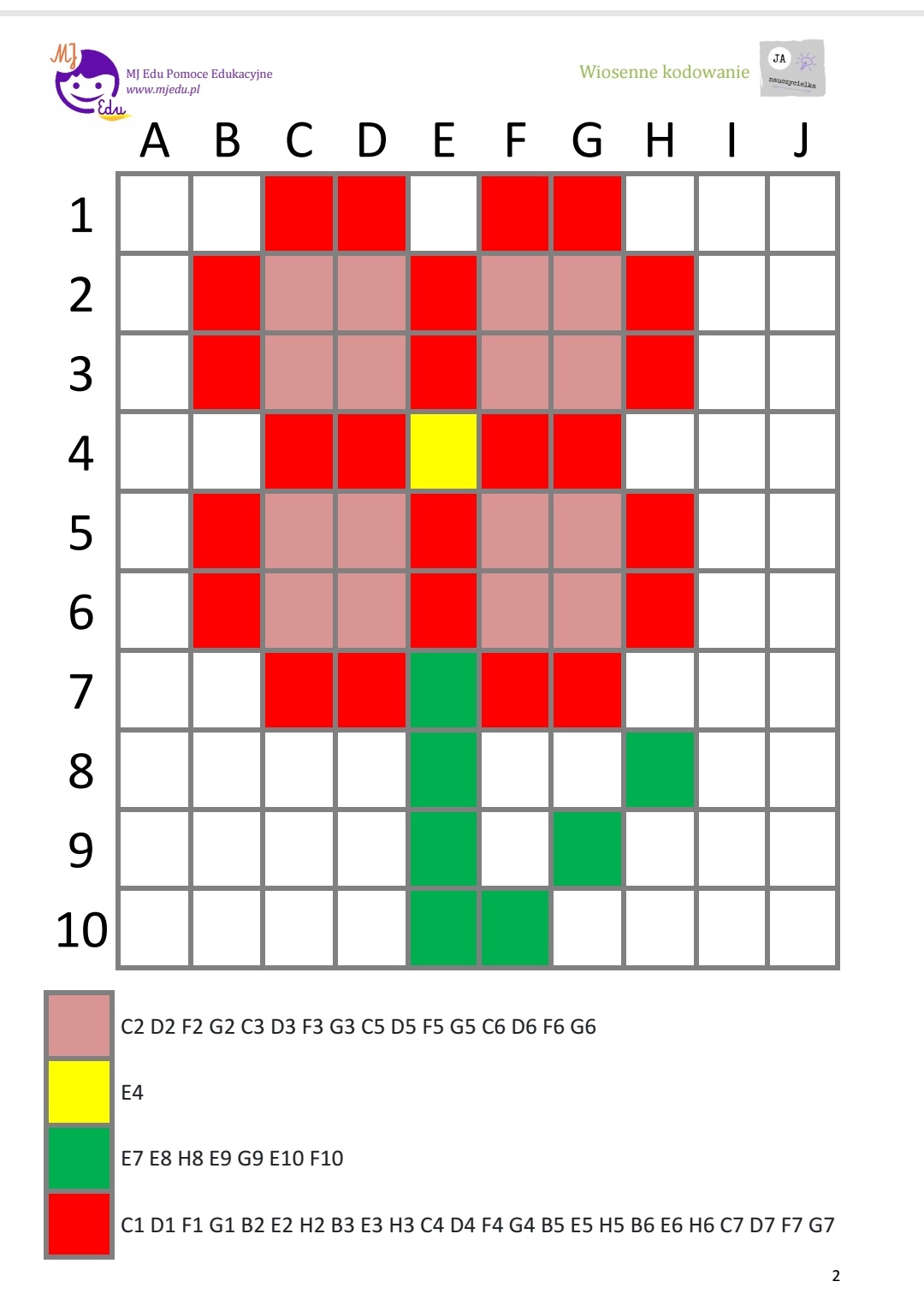 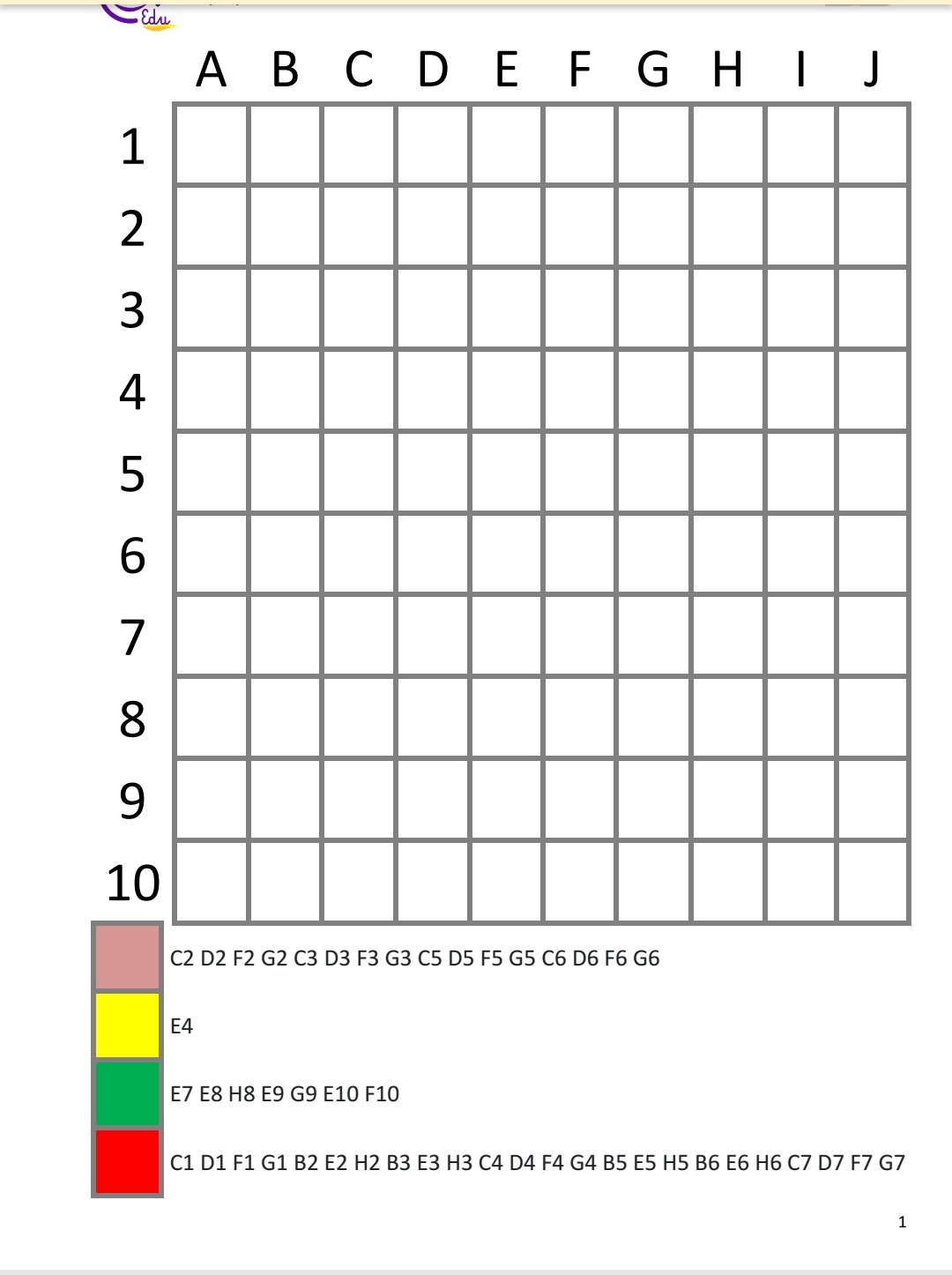 